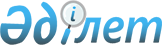 Об установлении квоты рабочих мест для трудоустройства инвалидов по Мамлютскому району
					
			Утративший силу
			
			
		
					Постановление акимата Мамлютского района Северо-Казахстанской области от 16 мая 2011 года N 203. Зарегистрировано Управлением юстиции Мамлютского района Северо-Казахстанской области 15 июня 2011 года N 13-10-138. Утратило силу постановлением акимата Мамлютского района Северо-Казахстанской области от 12 мая 2016 года N 120      Сноска. Утратило силу постановлением акимата Мамлютского района Северо-Казахстанской области от 12.05.2016 N 120 (вводится в действие со дня подписания).

      В соответствии с пунктом 2 статьи 31 Закона Республики Казахстан от 23 января 2001 года № 148 "О местном государственном управлении и самоуправлении в Республике Казахстан", подпунктом 5-2) статьи 7 Закона Республики Казахстан от 23 января 2001 года № 149 "О занятости населения", подпунктом 1) статьи 31 Закона Республики Казахстан от 13 апреля 2005 года № 39 "О социальной защите инвалидов в Республике Казахстан", акимат района ПОСТАНОВЛЯЕТ:

      1. Установить квоту рабочих мест для трудоустройства инвалидов в размере трех процентов от общей численности рабочих мест в учреждениях и предприятиях района.

      2. Контроль за исполнением данного постановления возложить на заместителя акима района Бекшенова Е.М.

      3. Данное постановление вводится в действие со дня первого официального опубликования.


					© 2012. РГП на ПХВ «Институт законодательства и правовой информации Республики Казахстан» Министерства юстиции Республики Казахстан
				
      Аким района

К. Калиев
